Theta Gamma ThoughtsTheta Gamma, Chapter # 195, Area V, Corpus ChristiThe Delta Kappa Gamma Society International, Texas State OrganizationVolume # 48     Issue # 01    September 2015 The Delta Kappa Gamma Society International promotes professional and personal growthof women educators and excellence in education. 2014-2016 International Theme 85 Years and Beyond: Advancing Key Women Educators for Life 2015-2017 TSO Theme - The Heart of the Society is Its Members      Editor: Carol Walker walkerbc64@msn.comPresident’s MessageDear Sisters,Welcome back!  I hope you are ready for a bountiful year with DKG- Theta Gamma.  This year will be a time of growth for our sisters, our chapter, and our community.   The Educational Excellence Committee has a wonderful schedule of programs drafted and ready to share with you.  We shared our ideas for how we felt our chapter could meet the DKG goals at our April "Bucket List" meeting.  These ideas were weaved together to create an arrangement of programs you won't want to miss!Now is also the time to reach out to prospective members for our chapter.  As a new school year begins, we identify the leaders on our campuses...teachers who stand out among the rest. I encourage you to nominate these women educators for membership in our chapter.  So, let's gather together at our September meeting with Shannon to celebrate a new season for our chapter.  I encourage each of you to heed the calling and now more than ever to dedicate yourself to Delta Kappa Gamma.  This is going to be our best year!  Sincerely,Brandey Addison, First Vice PresidentPease Note…Kimberly Brumley will be accepting your dues of $76.00 (payable to Theta Gamma) at the meeting or by mail beforehand at 3309 Casa Bonita, 78411Next Meeting Information:Thursday,   September 17,     5:30 p.m.   Topic:  Supporting Early Educators    Peoples Restaurant (6729 SPID) Be sure to bring the name and information for a prospective member to this meeting or email it to someone to bring for you. Minutes of the              May Meeting  Congratulations to all of you who made it through the deluge safely to this meeting.Our meeting at Sugarbakers began at 5:15 p.m. with a buffet and fellowship. The meeting was called to order at 5:57 p.m. by Donna Rodenberg.  A quorum was present.  Kimberly Brumley introduced our guests Kelli Powell and Debrena Lightfoot.  The April minutes were approved as printed in the latest newsletter.Linda Uballe gave the treasurer's report.  The previous balance on hand was $944.35, deposits of $1784.36 and disbursements of $600.00 were made leaving a balance of $1184.36.Norma Janice presented 2 May Blythe Scholarship Awards to Donna Rodenberg to attend CASA State Convention and to Luanna Ortiz to attend the TLA Convention.The Ester Jane Hahn Grant-in-Aid  was awarded to Amanda Van Zandt, a sophomore at TAMUK.Membership Recognitions for 5 years were given to Debbie Van Zandt and Vilma Zuniga;  for 10 years to Laura Day and Linda Uballe.Retiree Janice Doughty was recognized by Laura Day with a story of Janice's first day of teaching at Ray High School. Laura presented a rose to Janice.Carol Walker was also recognized for her outstanding contribution to our chapter through our newsletter awards.  She was also presented with a rose.We sang our birthday song of 84 years for Delta Kappa Gamma and 49 years for Theta Gamma Chapter.Kimberly Craig led attendees in creation of acrostics honoring the 12 founders, and each sister or pair read her poem aloud.Donna Rodenberg brought forward a recommendation of changes to Chapter Rules to update our committee structure to align with the State and International Organization.  The motion was made and seconded.  The vote was in favor of the change.Announcements:Pride and Prize Pop Quiz benefitted the Unifying Project for the Boys and Girls Club of San Antonio.  Ann Falkner won the gift card.The Collection for our T-shirt design totaled $46 and covers the cost of the logo fee.Neva Gentry said that the second donation of a box of books arrived in the Philippines.Donna announced that the Chapter won the Annie for the Christmas Program.PACE collected $13.78 that will go to World Fellowship.The meeting was adjourned at 6:51 p.m.Respectfully submitted by Kim Brumley for Debbie VanZandt, Recording Secretary, who had to turn around when the water on the road got too high.Executive Board Meeting Minutes    8/20/2015The meeting was called to order at 5:45 p.m. by Vice President Brandey Addison. Members present were Brandey Addison, Kimberly Brumley, Kimberly Craig, Donna Rodenberg, and Debbie VanZandt. The meeting was chaired by Brandey Addison in the absence of President Shannon Clubb.A motion was made to accept the resignation of Treasurer Linda Uballe for health reasons and appoint Kimberly Brumley to fill the position. All executive board members present approved the appointment.A program planner was submitted by Brandey based on the responses to last year’s bucket list survey. Because mentoring new teachers was one action item identified in the survey, we will work with the First Year Teacher Academy of CCISD to see what these new teachers need and how we can help. The Academy will meet on 5 Saturdays throughout the year, giving us opportunities to meet with them and help where we can.Meeting dates, topics, and locations are:September 17: Supporting Early Educators Peoples Restaurant (6729 SPID)October 15: Orientation: Progressive Dinner   (3 homes to be announced)November 7: Joint Chapters Initiation (Our responsibility this year) details TBA Possibly Yorktown Baptist ChurchDecember 10: Chili Supper	                 TBA Possibly Calallen Baptist ChurchJanuary 21: Healthy Plate	                           TBA Possibly Carol’s churchFebruary 18: Love Yourself, Love Your Look TBA	Possibly Collegiate Lecture HallMarch 5: Joint Chapters Luncheon at P.O.E.T.S. (4825 Saratoga Blvd)April 21: Purse Project/Bucket List	     TBA Possibly Kiko’s RestaurantMay14: Founders/Chapter BirthdayBrandey Addison’s home (3833 Julia Ln.)Additional items for meetings/fellowships include:September: Nominations for new members, members tasked with calling inactive/reserve members about coming back, November: Crazy Picasso with a silent auction (possible Christmas present-worthy items)January: Present nominating committee, movie nightFebruary: Teen Bookfest by the Bay (2/20 at Tuloso-Midway High School)March: CPE opportunities “Scoop It” by Kim Brumley, maybe othersApril: Presentation of the slate of officers and voteMay: Installation of 2016-2018 officersIt was decided to only hold the basket raffle twice during the year rather than at every meeting. The expense of putting the basket together was not justified by the amount of money raised.Committee placements were assigned as follows:Ceremonies/Music: Kim Brumley (chair), Cynthia Besosa, Sharon PhillipsGlobal Awareness: Laura Day (chair), Debbie VanZandt, Luanna Ortiz, Margaret DevilleFinance: Norma Janice (chair), Angela Steagall, Judith WhitlockMembership: Kimberly Craig (chair), Roxanna Guerrero, Janice Doughty, Linda Uballe	Legislation: Beverly Tackett (chair), Sylvia Gonzalez, Vilma Zuniga, Ann FaulknerPrograms and Service Projects: Donna Rodenberg (chair), Brenda Machen, Sarah Walker, Kay Schroeder, Libby McGeeCommunications: Carol Walker (chair), Sylvia Swift, Neva Gentry, Bettie Ruth MitchellCommittee chairs will be notified of their committee members and will be charged with calling each one to let her know about the committee placement.Meeting adjourned at 7:30 p.m.Don’tLose Out!The Texas State Organization Mini-Grant deadline is fast approaching. The goal of this grant is to provide funds for non-traditional types of professional development activities for TSO members. The grants can be up to $750.00 for applicants who have been a member of DKG for five years before June 1 of the application year. Events or activities for which the applicant has applied must occur November 1 through October 31 of the following year. Additional information concerning the application procedure can be found on the TSO website, www.dkgtexas.org. Members must follow instructions and the application must be postmarked no later than November 1.Seen at the State Convention in San Antonio in June - President Shannon and former Theta Gamma President Sandi Morales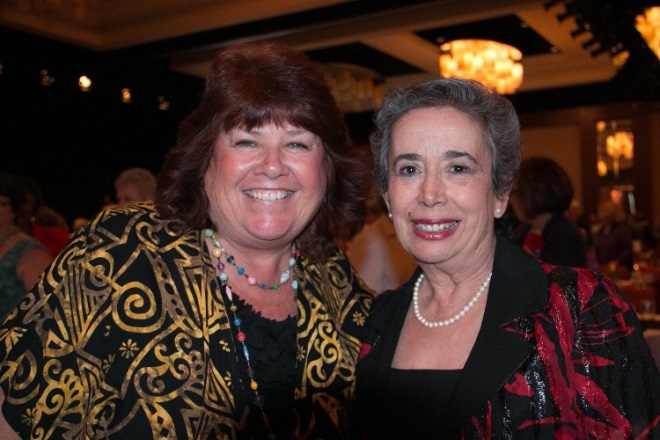 “My Superhero Teacher”The Teacher Retirement System of Texas (TRS) is conducting a statewide art contest called “My Superhero Teacher” for students K-5, starting Sept. 1 – Oct. 1, 2015. Entries will be placed on the TRS Facebook page for voting and the winning child’s artwork will be displayed there and in our 2015 Comprehensive Annual Financial Report in November. In addition, the winning child will be recognized by the TRS Board of Trustees and given an award.  Visit this website to view a colorful “My Superhero Teacher” Art Contest flyer with contest details and parent permission form. FMI Amber Conrad @ amber.conrad@trs.texas.gov or call her at 512-542-2702.Any change in your   contact    information?      Please notify Carol @ 937-3604 or walkerbc64@msn.com